Приложение 8Визуализированный перечень образцов элементов благоустройства,предполагаемых к размещению на дворовых территориях при проведенииработ по благоустройству дворовв рамках реализации муниципальной программы«Формирование современной городской среды на территории Кичменгско-Городецкого муниципального района на  2018- 2024 годы»Перечень образцов элементов благоустройства, планируемых к размещению в рамках минимального перечня работ по благоустройствудворовых территорийУрны металлические опрокидывающиеся	Металлическая опрокидывающаяся урна, прямоугольной формы на двух опорах. Предназначена для размещения на улицах.Габаритные размеры: не менее 245х245 мм, высота не менее 450 мм.Материал: окрашенный металл. 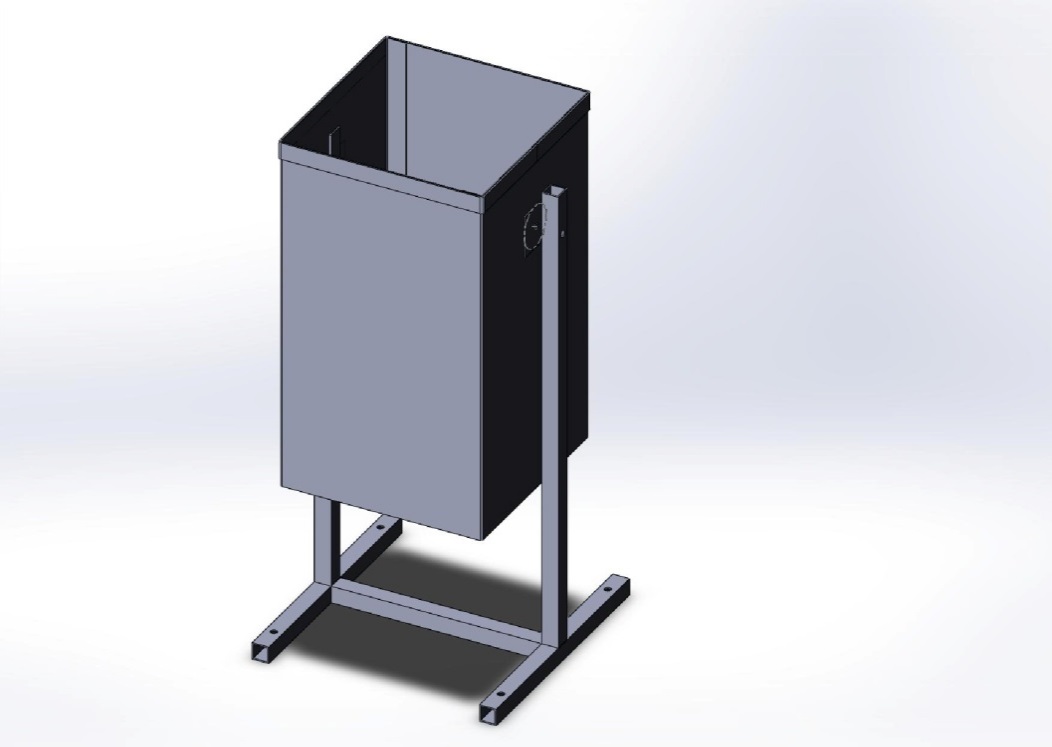 Скамьи бульварные без спинки БС-1Скамейка для улицы эргономическая переносная:длиной не менее 1500 мм, не более 2000 мм;шириной не менее 400 мм, не более 500 мм;высотой не менее 430 мм, не более 500 мм Металлическое основание из трубы с покрытием атмосфероустойчивой порошковой краской. Сидение из струганного проолифленного бруса покрытого атмосферостойким лаком. 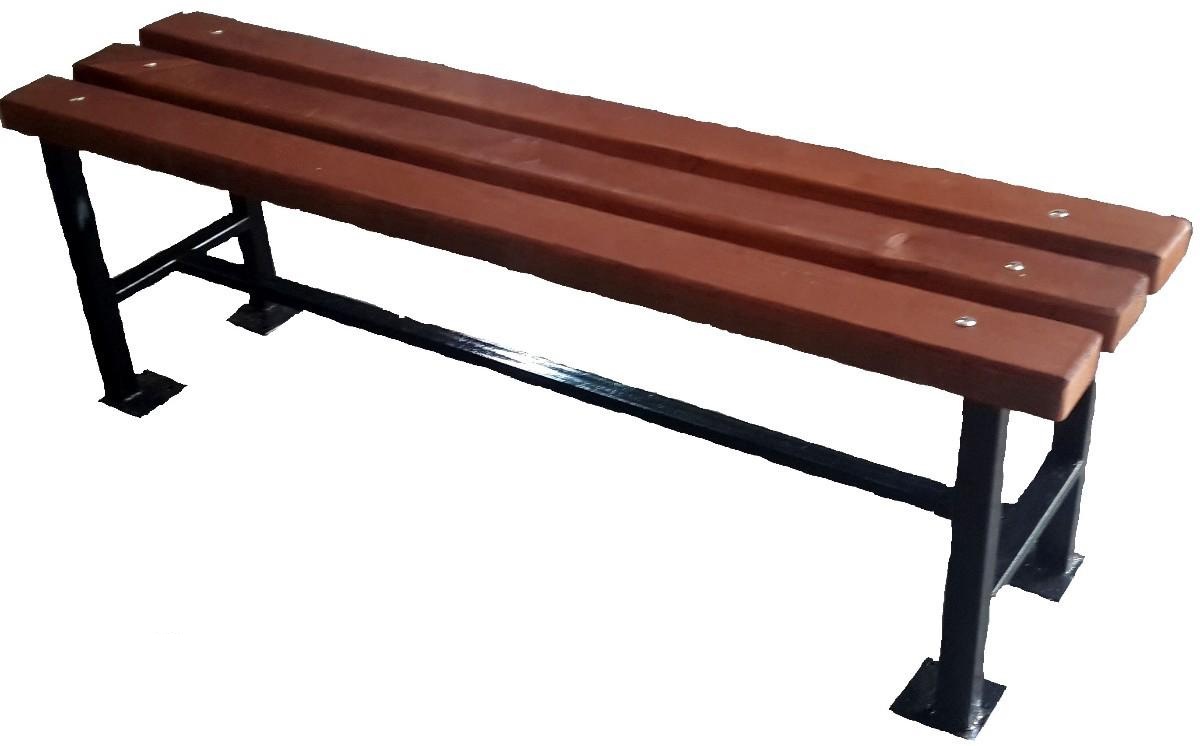 Ремонт подъездных путей- планировка подъездных путей;- отсыпка и планировка  ПГС.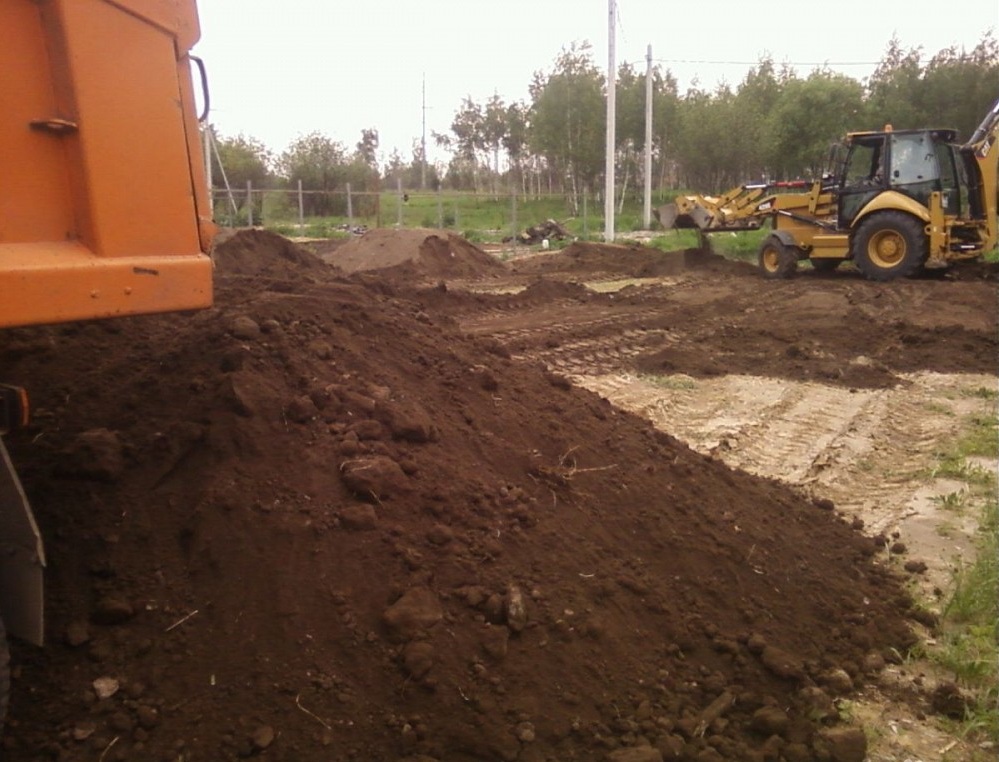 Устройство тротуаровПиломатериал для устройства тротуаров:- Доска обрезная II- сорт.- Баланс хвойных пород  II- сорт, диаметром не 12 см.К частичным работам по устройству тротуаров будут привлечены жители многоквартирных домов, так как большинством голосов собственников выбран способ участия – трудовой.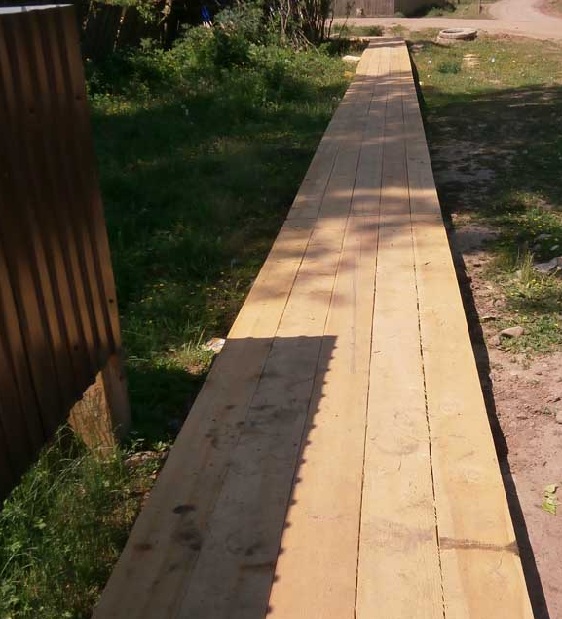 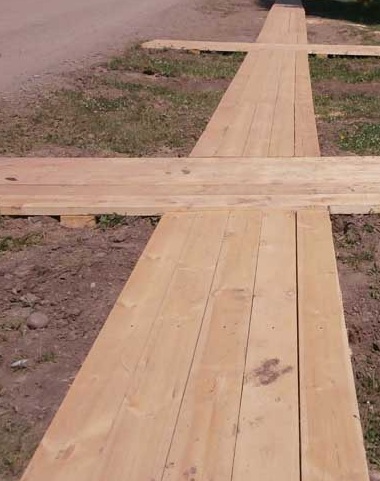 Устройство водоотводной канавы. 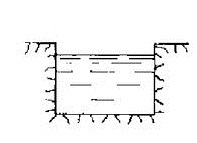 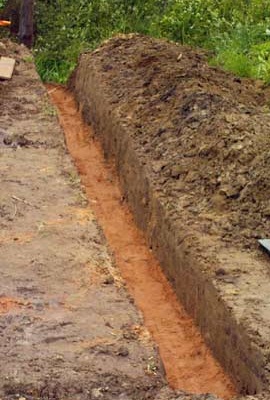 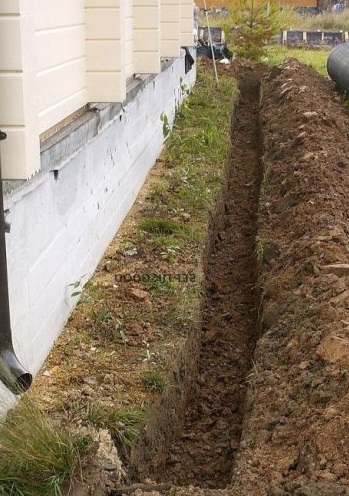 Светильник уличный (светодиодный)Тип монтажа: установка на консоль, материал корпуса: алюминий материал плафона: пластик прозрачный (светопроницаемый), класс защиты: I 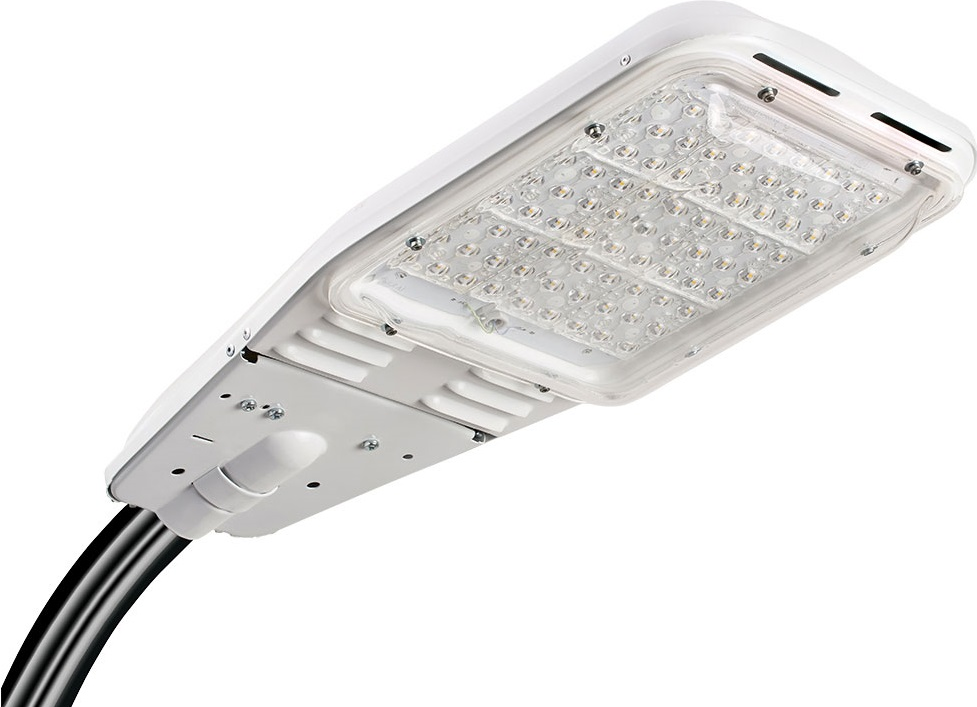 